JĘZYK POLSKI – 18.05. i 19.05. KLASA VIIITemat lekcji: Środki stylistyczne – powtórzenie wiadomości.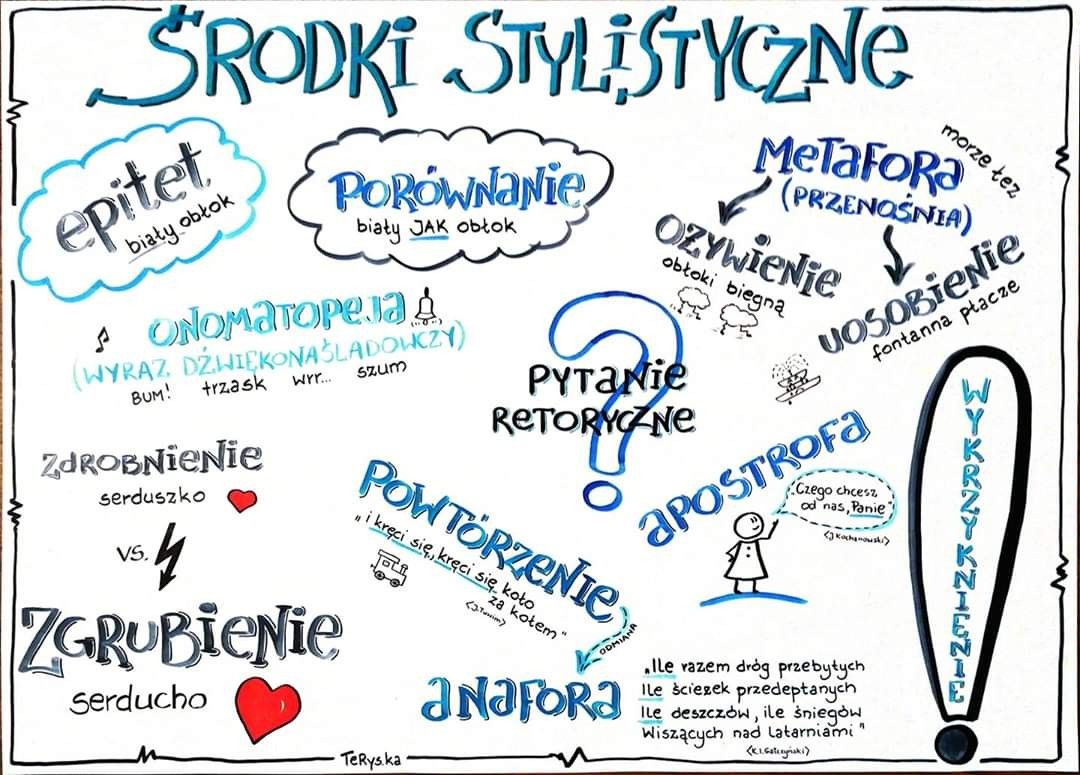 Przeczytaj utwór Leopolda Staffa „Dzieciństwo”. Następnie odszukaj w tekście
i wpisz do tabeli przykłady wskazanych środków stylistycznych.Poezja starych studni, zepsutych zegarów,Strychu i niemych skrzypiec pękniętych bez grajka,Zżółkła księga, gdzie uschła niezapominajkaDrzemie – były dzieciństwu memu lasem czarów...Zbierałem zardzewiałe, stare klucze... BajkaSzeptała mi, że klucz jest dziwnym darem darów,Że otworzy mi zamki skryte w tajny parów,Gdzie wejdę – blady książę z obrazu van Dycka.Motyle-m potem zbierał, magicznej latarkiCuda wywoływałem na ściennej tapecieI gromadziłem długi czas pocztowe marki...Bo było to jak podróż szalona po świecie,Pełne przygód odjazdy w wszystkie świata częście...Sen słodki, niedorzeczny, jak szczęście... jak szczęście...2. Uzupełnij wyrazy brakującymi literami tak, aby powstały nazwy środków 
stylistycznych. Następnie przyporządkuj ich numery z odpowiednimi wyjaśnieniami.1.  _ N _ F _ R _  2.  _ O _ Ó _ _ _ _ I _3.  O _ _ W _ _ _ _E4.  _ E _ Y F _ _ _ A5.  A _ _ S _ _ O _ _…….  • zastąpienie nazwy danego zjawiska przez jego opis…….. • powtórzenie tego samego wyrazu lub kilku wyrazów na początku wersów, zdań lub strof……...• zestawienie dwóch elementów rzeczywistości w celu ukazania ich wzajemnego podobieństwa………• nadanie np. pojęciom, zjawiskom, przedmiotom cech istoty żywej………• uroczysty, bezpośredni zwrot do adresataPowodzenia!Środek stylistycznyPrzykładepitetpersonifikacjaporównaniepowtórzeniemetafora